Meeting Agenda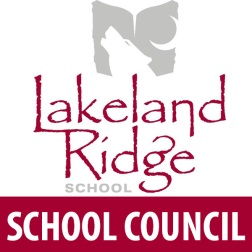 6:30 p.m.April 26, 2017 
Opening remarks and welcome	ChairRound table introductions	AllAppointment of minute taker	ChairAgenda amendments and approval	ChairApproval of last meeting minutes	ChairReportsAdministration	LLR Admin TeamEIPS board trustee	Trina BoymookCOSC/School Council Executive	Annette HubickPAS	Michelle LysterNew BusinessDiscussion – Round 2 of proposed boundary changes 	All
for NE Sherwood Park Presentation of draft 2017-18 timetable (Parent Feedback invited)	LLR Admin TeamPlanning for yearend staff appreciation	ChairBill 1 – Parent feedback on what types of fees are reasonable	AllOld BusinessDiscussion and vote for LLR SC position on Alberta School Council 	All
Association proposed resolutionsDiscussion about Treasurer’s position and potential SC bylaw review	ChairNext Meeting – Wednesday, May 31, 2017. Library.AdjournmentHandouts: 2017 ASCA Resolutions	